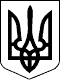 Дергачівська міська радаХІІІ сесія VІІ скликанняРІШЕННЯВід 05 вересня 2016 року                                                                                          	№ 43Про надання дозволу на виготовлення технічної документації із землеустрою щодо встановлення меж частини земельної ділянки, на яку поширюються права особистого сервітуту для обслуговування тимчасової споруди – торгівельних павільйонів з продажу продуктів харчування на території Дергачівської міської ради м. Дергачі вул. Садова Дергачівського району Харківської області ФО-П Гриненко О.В.Розглянувши заяву фізичної особи-підприємця Гриненко Олени Володимирівни,  зареєстрованої за адресою: м. Харків, вул. Крамчанинівська, 7, про надання дозволу на виготовлення технічної документації із землеустрою щодо встановлення меж частини земельної ділянки, на яку поширюється право особистого сервітуту, орієнтовною площею  для обслуговування тимчасової споруди – торгівельних павільйонів з продажу продуктів харчування, розташованої на території Дергачівської міської ради в м. Дергачі вул. Садова Харківської області, повідомлення про виконання вимог розміщення тимчасової споруди, паспорт прив’язки торгівельних павільйонів з продажу продуктів харчування в м. Дергачі вул. Садова Дергачівського р-ну, Харківської області, виданий сектором містобудування та архітектури Дергачівської районної державної адміністрації, рішення № 17 LXXII сесії VI скликання “Про нову редакцію «Тимчасового порядку щодо встановлення договору особистого сервітуту на земельні ділянки під тимчасовими спорудами для провадження підприємницької діяльності та для обслуговування інших споруд на території Дергачівської міської ради» від 30.04.2015 р., відповідно до ст.ст. 12, 99, 123 Земельного Кодексу України, ст.ст. 19, 25, 55-1 Закону України «Про землеустрій», Закону України «Про внесення змін до деяких законодавчих актів України щодо розмежування земель державної та комунальної власності», керуючись ст.26, 59 Закону України «Про місцеве самоврядування в Україні», міська рада, -ВИРІШИЛА:1. Дозволити фізичній особі-підприємцю Гриненко Олені Володимирівні замовити в організації, яка має відповідний дозвіл (ліцензію на виконання робіт) виготовлення технічної документації із землеустрою щодо встановлення меж частини земельної ділянки, на яку поширюється право особистого сервітуту, орієнтовною площею  у користування на умовах сервітуту для обслуговування тимчасової споруди – торгівельних павільйонів з продажу продуктів харчування на території Дергачівської міської ради в м. Дергачі вул. Садова Дергачівського району Харківської області.2. Технічну документацію з землеустрою подати на розгляд Дергачівської міської ради відповідно до вимог законодавства України.Дергачівський міський голова                                                               О.В.Лисицький 